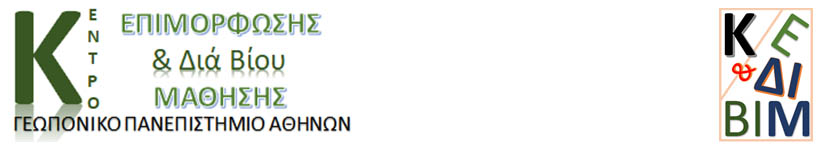 Ονοματεπώνυμο:Βαθμίδα: Τμήμα:Σχολή:Τηλέφωνο:Email:Προς: 	Γραμματεία Κ.Ε.ΔΙ.ΒΙ.Μ./Γ.Π.Α.  Ιερά Οδός 75, 11855, ΑθήναΘέμα: «Υποβολή Πρότασης Εκπαιδευτικού Προγράμματος»Σας διαβιβάζουμε πρόταση σχετικά με την υλοποίηση εκπαιδευτικού προγράμματος με τίτλο: «…………………………………………………………………………………………………………………………………» και παρακαλούμε για τις δικές σας ενέργειες, προκειμένου να υποβληθούν για έγκριση στο Συμβούλιο του Κέντρου Επιμόρφωσης και Δια Βίου Μάθησης.Ο/Η Επιστημονικά Υπεύθυνος/ητου Προγράμματος (Υπογραφή/Ονοματεπώνυμο ΕΥ) Συνημμένα:Έντυπο Υποβολής Πρότασης Υπόδειγμα Ανάλυσης Οικονομικών Στοιχείων ΠρογράμματοςΜελέτη σκοπιμότητας και βιωσιμότητας εκπαιδευτικού προγράμματος